ENGLISH EXAM – FIRST GRADEUNIT 1 (COMMUNITY SERVICE)STUDENT’S NAME: _______________________________________ GROUP: _______ TEACHER’S NAME: _____________________________ DATE: ___________________MARK YOUR ANSWERS HEREINSTRUCTIONS: CHOOSE THE CORRECT ANSWER.PART 1Match the community services with the pictures.A-Collect garbage B-Litter patrolA-Litter patrol B-RecyclingA-Recycling program B-Donate foodA-Burn bottles B-Collect cansMatch the activities for the community services with the pictures.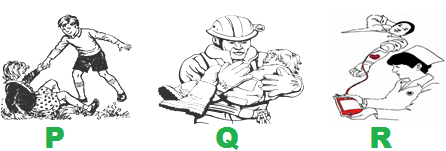 P- Help         Q- Rescue   R-DonateP- Rescue    Q- Help        R-DonateP- Donate     Q- Rescue   R-HelpP-Rescue     Q- Donate    R-HelpCOMMUNITY SERVICE: People ____ animals in my city.recycledonateadoptkillCOMMUNITY SERVICE: My family ____ in the forest.collect stampsraise moneyplant trees	burn garbageCOMMUNITY SERVICE: In my school we ____ plastic bottleseatrecycleloveburnComplete the conversation.A: ____, Henry, what are you doing?B: Hi, Sally. I´m making a list of thing we can recycle in my ____.A: It sounds interesting. Do you need _____?B: Yeah, why not? Do we can recycle paper?A: Yes, we can. In my school we always recycle the _____.Bye – house – water - garbageHello – community – help – booksHey – kitchen – money – spoons How – backpack – police - pencilsPut in order the conversation.P- Good morning! How can I help you?Q- I would like to work in a community service.R- Human community care.S- What kind of community service?P, Q, R, SS, R, P, QP, Q, S, RS, P, Q, RIf you need a book then go to a ______.PharmacyMusic shopLibraryPost officeIf you want to buy a new CD, the best place to go is the ______.LibraryPost officePharmacyMusic shopWhere can I go for aspirin? The best place to go might be the ______.Music shopLibraryPost officePharmacySCORE:12345678910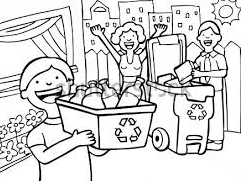 AB